ПАСПОРТдорожной безопасности образовательного учреждения Муниципальное бюджетное дошкольное общеобразовательное учреждение «Джарлинский детский сад №1» Муниципального образования Адамовский район Оренбургской областип.Джарлинский, 2015 гОбщие сведенияСодержаниеПлан - схемы МБДОУ «Джарлинский детский сад № 1» район расположения МБДОУ, пути движения транспортных средств и детей  (воспитанники);Район расположения МБДОУ «Джарлинский детский сад № 1»,пути движения транспортных средств и детей  (воспитанников)«СОГЛАСОВАНО»Глава Администрации поселкового совета________________Борников В.В.«___»_________________2015 г  «СОГЛАСОВАНО»Начальник ОГИБДД  МО МВД РФ «Адамовский______________Немерицкий С.А.«___»_______________2015 г«УТВЕРЖДАЮ»заведующий МБДОУ «Джарлинский детский сад №1»________Баймухамедов Н.У.«___»_______________2015 гПолное наименование МБДОУМуниципальное бюджетное дошкольное общеобразовательное учреждение «Джарлинский детский сад № 1»Юридический и фактический  адрес МБДОУ462827, Оренбургская область Адамовский район п.Джарлинский ул.Центральная, 24.Руководители ОУ:
Заведующий Старший воспитатель	Баймухамедов Насыржан Урынбасарович, 8 (35365) 2-73-73Руководители ОУ:
Заведующий Старший воспитатель	Исмухамбетова Жанылсын Седалеевна, 8 (35365) 2-73-73Ответственные работники муниципального органа образованияОтветственные от ГосавтоинспекцииГолубев Павел АлександровичОтветственные работникиза мероприятия по профилактикедетского травматизмаИсмухамбетова Жанылсын Седалеевна, 8 (35365) 2-73-73Общее количество воспитанников  МБДОУ «Джарлинский детский сад №1»60Наличие уголка по БДДнетНаличие класса по БДДНетНаличие автогородка (площадки) по БДДНет Наличие автобуса в МБДОУнетВремя работы МБДОУ08.00 -  18.00 ч.Телефоны оперативных службПожарная часть -01полиция – 02 скорая помощь - 03      С     Ю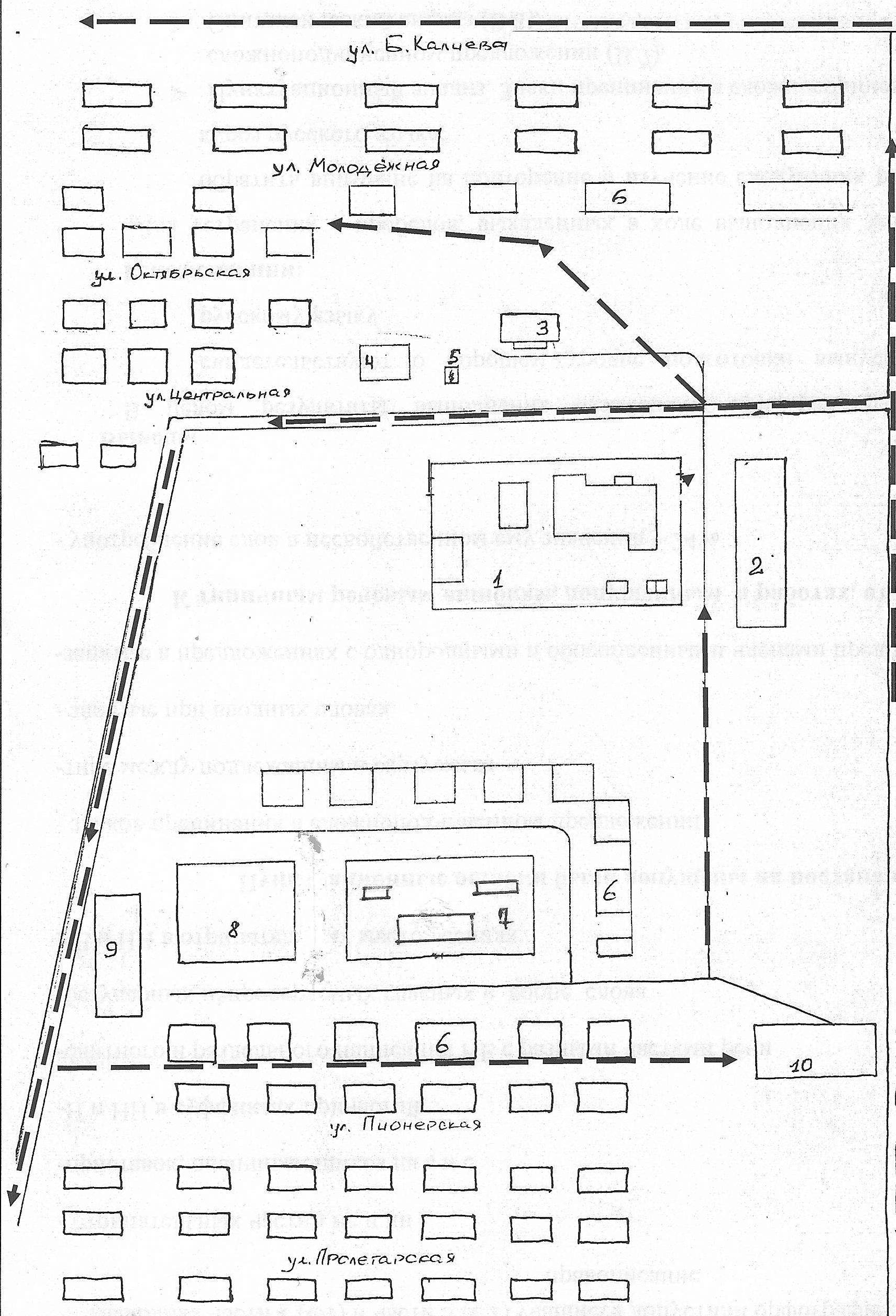 УСЛОВНЫЕ ОБОЗНАЧЕНИЯ      С     ЮШкола      С     Ю2 – стадион      С     Ю3 – Сельский дом культуры      С     Ю4 – ФАП      С     Ю5 – Распределитель трансформаторный      С     Ю6 – жилой сектор      С     Ю7 – Территория детского сада      С     Ю8 – контора ЗАО «Адамовское»      С     Ю9- столовая, магазин      С     Ю10-МТМ      С     Ю	     Движение детей      С     Ю          Движение автотранспорта      С     Ю	Вход на территорию детского сада      С     Ю      С     Ю      С     Ю      С     Ю      С     Ю      С     Ю      С     Ю      С     Ю      С     Ю      С     Ю      С     Ю      С     Ю      С     Ю      С     Ю      С     Ю      С     Ю